ФЕДЕРАЛЬНОЕ ГОСУДАРСТВЕННОЕ АВТОНОМНОЕ УЧРЕЖДЕНИЕ ДОПОЛНИТЕЛЬНОГО ПРОФЕССИОНАЛЬНОГО ОБРАЗОВАНИЯ «СЕВЕРО-КАВКАЗСКИЙ УЧЕБНО-ТРЕНИРОВОЧНЫЙ ЦЕНТР ГРАЖДАНСКОЙ АВИАЦИИ»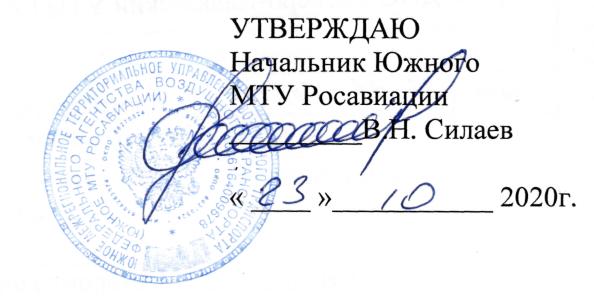 ДОПОЛНИТЕЛЬНАЯ ПРОФЕССИОНАЛЬНАЯ ПРОГРАММАПОВЫШЕНИЯ КВАЛИФИКАЦИИ«ПЕРЕПОДГОТОВКА СПЕЦИАЛИСТОВ ПО ТЕХНИЧЕСКОМУ ОБСЛУЖИВАНИЮ ВС НА САМОЛЕТ АН-2 С ДВИГАТЕЛЕМ АШ-62»(АиРЭО)г. Ростов-на-Дону2020г.Продолжительность обучения по данной программе составляет 75 учебных (академических) часов. Срок обучения по программе – 12-13 календарных дней (в зависимости от продолжительности учебного дня). Продолжительность и режим занятий:- продолжительность учебного часа – 45 минут, -максимальная продолжительность учебного дня  - 8 учебных часов. -форма контроля –текущий контроль, экзамены, зачётыПеречень учебных дисциплин:№п/пНаименование разделов иучебных дисциплинКоличество часовКоличество часовКоличество часов№п/пНаименование разделов иучебных дисциплинВсегоЧас.ЛекцииЧас.Практ.занЧас.1 Электрооборудование самолета Ан-2 с двигателем АШ-62 и его техническая эксплуатация.171512Приборное оборудование самолета Ан-2 с двигателем АШ-62  и его техническая эксплуатация.171513Радиооборудование самолета Ан-2 с двигателем АШ-62  и его техническая эксплуатация.11914Нормативные и регламентирующие документы по технической эксплуатации и обслуживанию воздушных судов гражданской авиации Российской Федерации.985Общие сведения о конструкции самолета Ан-2 с двигателем АШ-62.446Общие сведения о конструкции двигателя АШ-62ИР.447Авиационная безопасность.98Человеческий фактор.	4      4                                     ИТОГО:75673